ՀԱՅԱUՏԱՆԻ ՀԱՆՐԱՊԵՏՈՒԹՅԱՆ ՈՍՏԻԿԱՆՈՒԹՅԱՆ ՊԵՏԻՆ ԿԻՑ ՀԱՍԱՐԱԿԱԿԱՆ ԽՈՐՀՐԴԻ ՆԱԽԱԳԱՀԻՈՐՈՇՈՒՄՀԱՅԱՍՏԱՆԻ ՀԱՆՐԱՊԵՏՈւԹՅԱՆ ՈՍՏԻԿԱՆՈՒԹՅԱՆ ՊԵՏԻՆ ԿԻՑ ՀԱՍԱՐԱԿԱԿԱՆ ԽՈՐՀՐԴԻ ԿԱԶՄՈՒՄ ԸՆԴԳՐԿԵԼՈՒ ԴԻՄՈՒՄՆԵՐԸ ՄԵՐԺԵԼՈՒ ՄԱՍԻՆՀայաuտանի Հանրապետության ոստիկանության պետի 2018 թվականի հունիսի 14-ի թիվ 1860-Ա հրամանի   13-րդ, 18-րդ և 19-րդ  կետերի համաձայն և հաշվի առնելով այն հանգամանքը, որ հասարակական խորհրդում ընդգրկվելու նախապատվությունը տրվել է այն անձանց և կազմակերպություններին, որոնց գործունեությունը առավել սերտ է առնչվում ոստիկանության նպատակներին և վերջինիս կողմից իրականացվող գործառույթներին,Ո Ր Ո Շ ՈՒ Մ      Ե Մ՝1.Հայաստանի Հանրապետության ոստիկանության պետին կից հասարակական խորհրդի կազմում ընդգրկվելու համար անձանց և կազմակերպությունների ներկայացրած դիմումները մերժել` համաձայն հավելվածի:3.  Հայաստանի Հանրապետության ոստիկանության պետին կից հասարակական խորհրդի կազմում ընդգրկվելու համար դիմում ներկայացրած անձանց և կազմակերպություններին սույն որոշումը ծանոթացնելու նպատակով այն հրապարակել Հայաստանի Հանրապետության ոստիկանության www.police.am կայքէջում:ԽՈՐՀՐԴԻ ՆԱԽԱԳԱՀ ՈՍՏԻԿԱՆՈՒԹՅԱՆ ՊԵՏ                                                    Վ.ՕՍԻՊՅԱՆ				                                                                                       «  10 » հուլիսի,  2018թ.                    		                                                                                                 ք.Երևան                              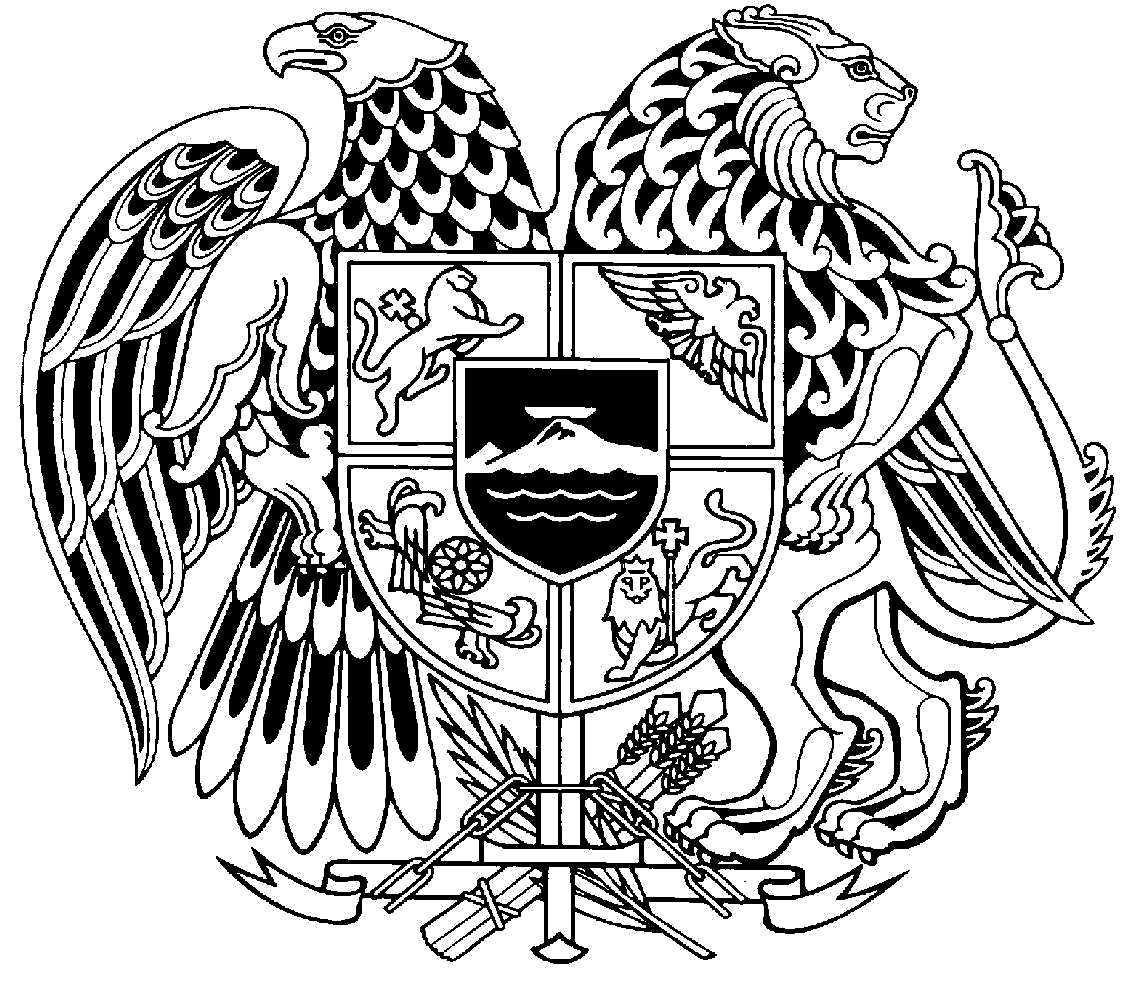 